Appendix 1 to Annual Review 2022-23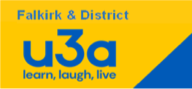 Interest Group Review 2022/23 (Part 3)Theatre Group 2 This group has now been running for six months and has ten members. We meet, over coffee, each month, to discuss the world, and thoughts for trips for the following month!Our main activities, so far, have centred around the Royal Opera House and National Theatre screenings at Cineworld. Whilst we miss the theatre of actually being there, it is an ideal way to experience some excellent London productions. In addition, we have been to Edinburgh and the MacRobert Centre at Stirling University.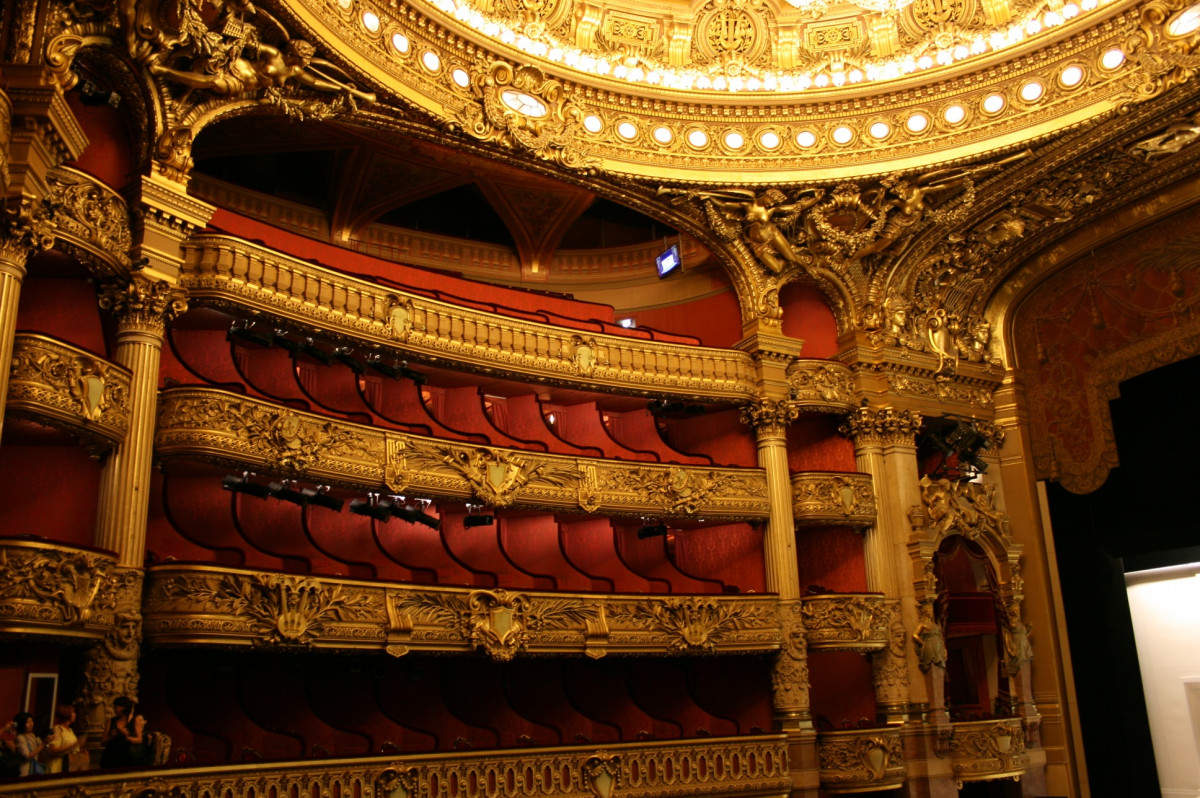 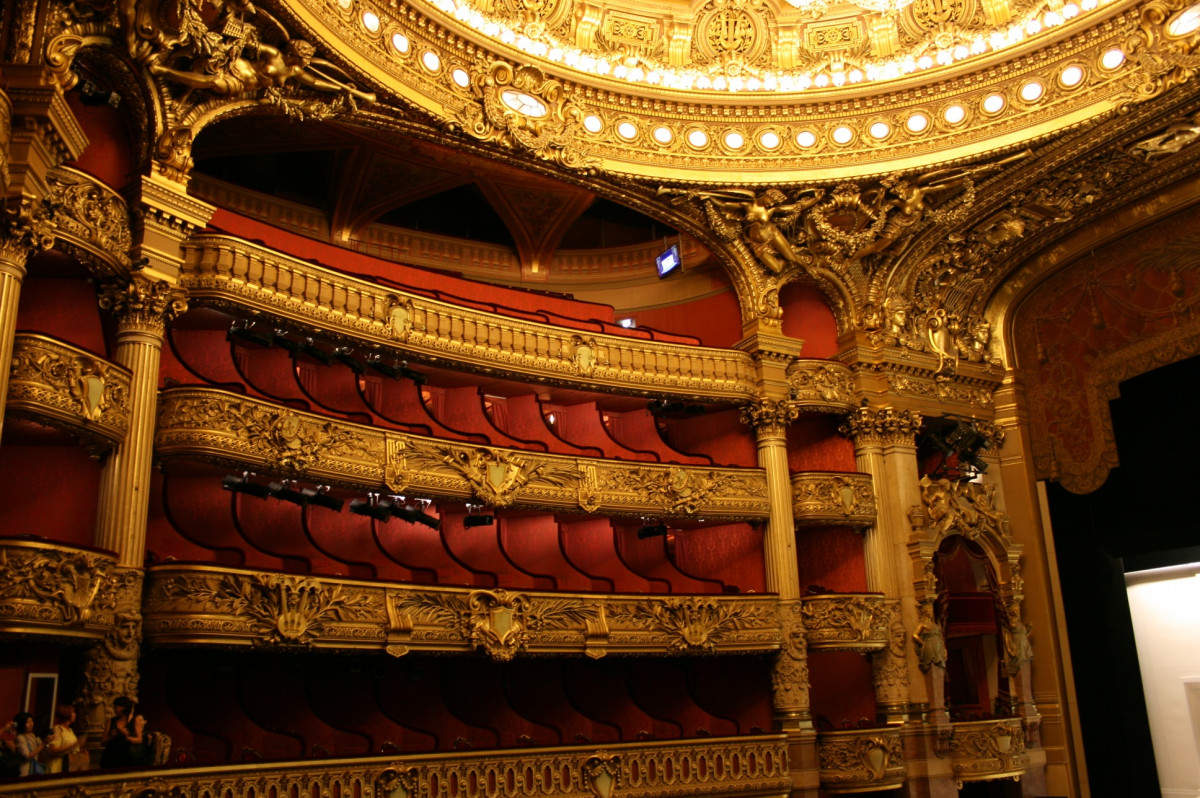 Themed Walks   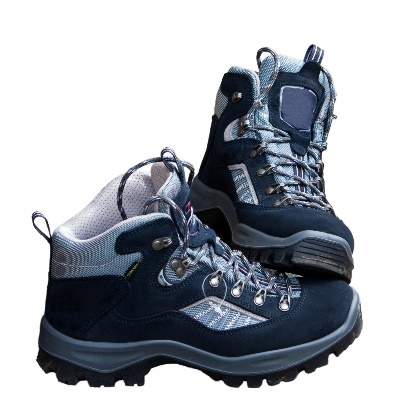 Virtual Coffee Morning. 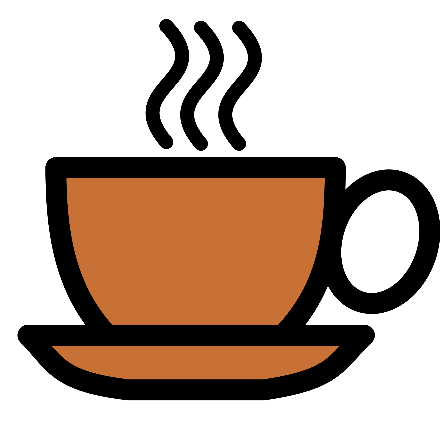 World Events Past and Present. 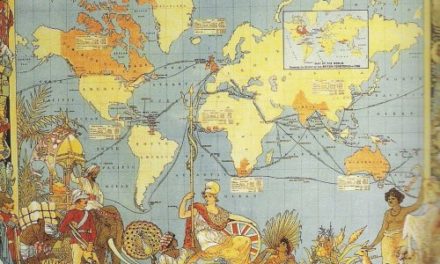 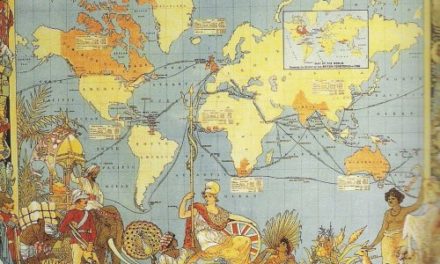 